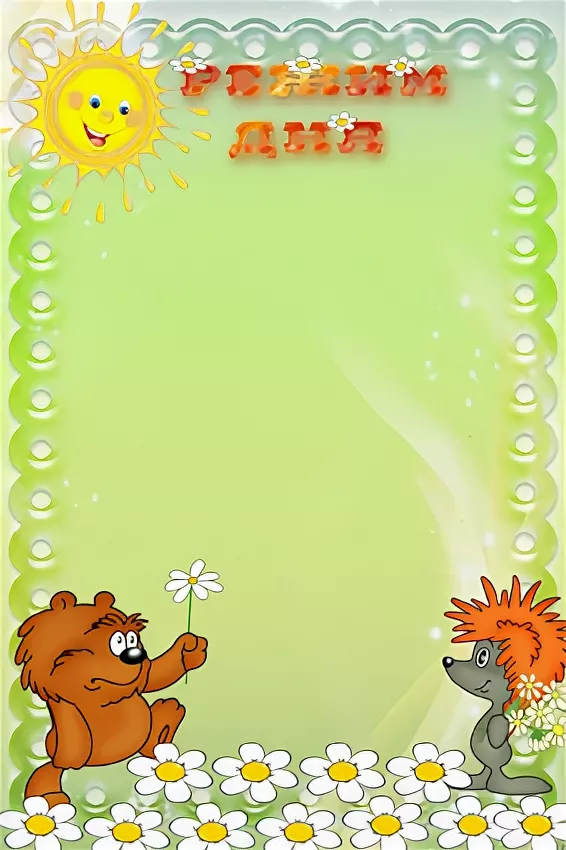 ЗАВЕДУЮЩИЙ МАДОУ №2 «УЛЫБКА»____________________И.А. КАДНИКОВАРежим дня(средняя группа 10,0 часов)холодный период годаДома:6.30-7.30 - подъем, утренний туалетВ детском саду:7.30-8.20 – приём детей, игры, утренняя гимнастика, индивидуальная работа с детьми, планинг8.20 -8.50 – подготовка к завтраку, завтрак8.50 -9.00 – подготовка к НОД, игры, самостоятельная деятельность9.00 -9.50 – НОД, динамические паузы между ситуациями, физминутки, дыхательные и пальчиковые гимнастики, игровые упражнения10.00 -12.00 – подготовка к прогулке, прогулка12.00 -12.10 – возвращение с прогулки, воспитание культурно-гигиенических навыков (умывание, обмывания рук до локтей)12.10 -12.40 – подготовка к обеду, обед12.40 -12.50 – подготовка ко сну, гигиенические процедуры12.50 -15.00 – дневной сон15.00 -15.15 – постепенный подъем, закаливающие мероприятия, вторая гимнастика (бодрящая гимнастика), воздушные ванны, хождение босиком (теплое время года)15.15 -15.30 – подготовка к полднику, полдник, воспитание культурно-гигиенических навыков15.40 -15.50 – игровая деятельность, самостоятельная деятельность детей15.50 -16.15 – предварительная и индивидуальная работа, чтение художественной литературы16.15 -16.30 – игра, самостоятельная деятельность детей16.30 -17.30 – подготовка к прогулке, прогулка17.00 -17.30 – индивидуальная работа с детьми, работа с родителями, уход детей домойДома:18.00 -18.20 – ужин18.20 -20.20 – прогулка20.25 -20.45 – возвращение с прогулки, спокойные игры, гигиенические процедуры20.45 -6.30(7.30) – укладывание, ночной сон